MATEMÁTICA – 7.o ANO	Duração: 90 minutosNão é permitido o uso de calculadora.Na resposta aos itens de escolha múltipla, seleciona a opção correta. Escreve, na folha de respostas, o número do item e a letra que identifica a opção escolhida.Na resposta aos restantes itens, apresenta o teu raciocínio de forma clara, indicando todos os cálculos que tiveres de efetuar e todas as justificações necessárias.1.	A soma de    com    é:2.	Observa o cubo da figura ao lado e a respetiva planificação.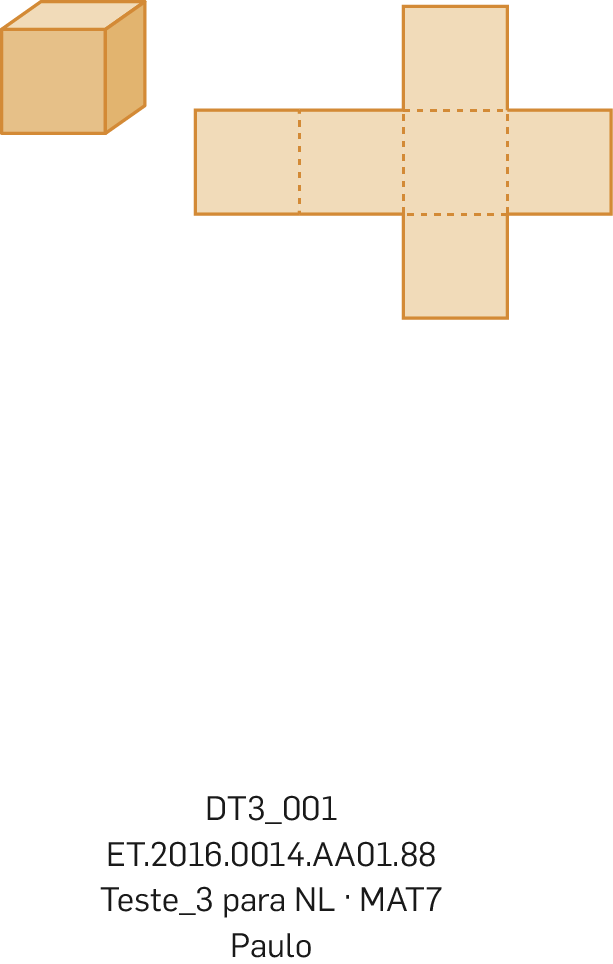 Sabendo que o cubo tem 27 cm3 de volume, determina, 	
em cm2, a área da sua planificação.3.	Considera a função   , de domínio    e conjunto de chegada  , representada graficamente na figura seguinte.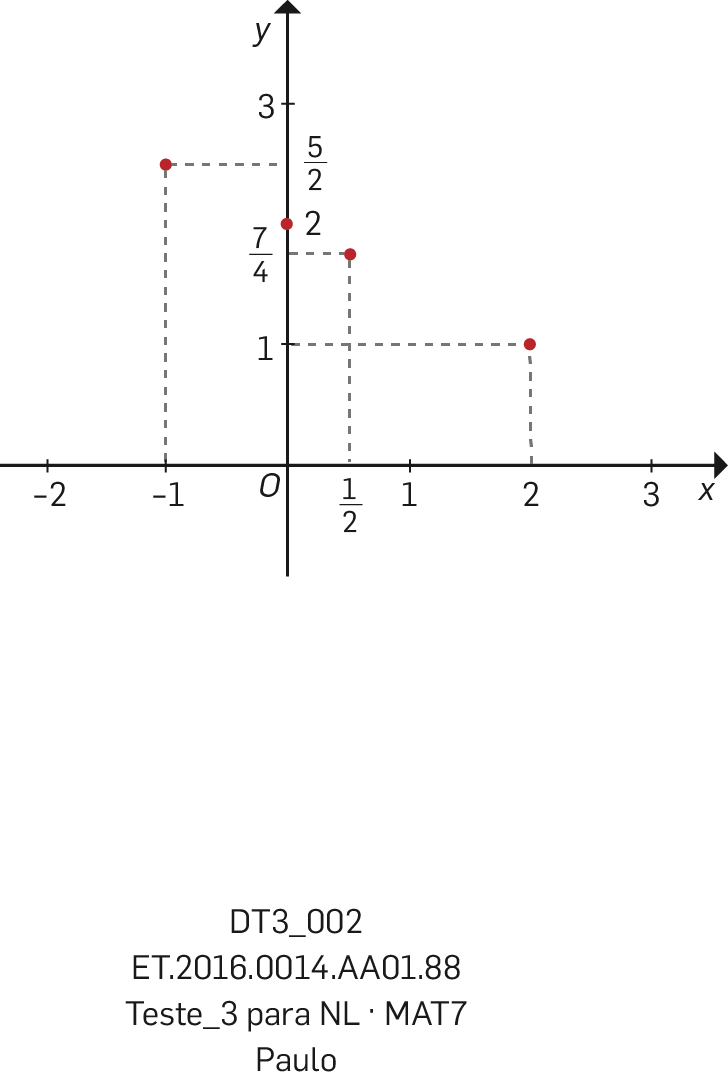 3.1	Qual das afirmações seguintes é verdadeira?(A)	  é uma função constante.	(B)	(C)		(D)	3.2	Calcula o valor numérico de   .4.	A função    é uma função de proporcionalidade direta. Sabe-se que   .Indica uma expressão algébrica que represente função   . 5.	Considera uma sucessão em que o primeiro termo é    e cada um dos termos seguintes se obtém da seguinte forma:«Calcular o quadrado do termo anterior e depois subtrair 3.»Qual é o terceiro termo da sucessão?6.	Na figura seguinte estão representadas as retas  r  e  s  e o triângulo  [ABC] . As retas  r  e  s  são paralelas.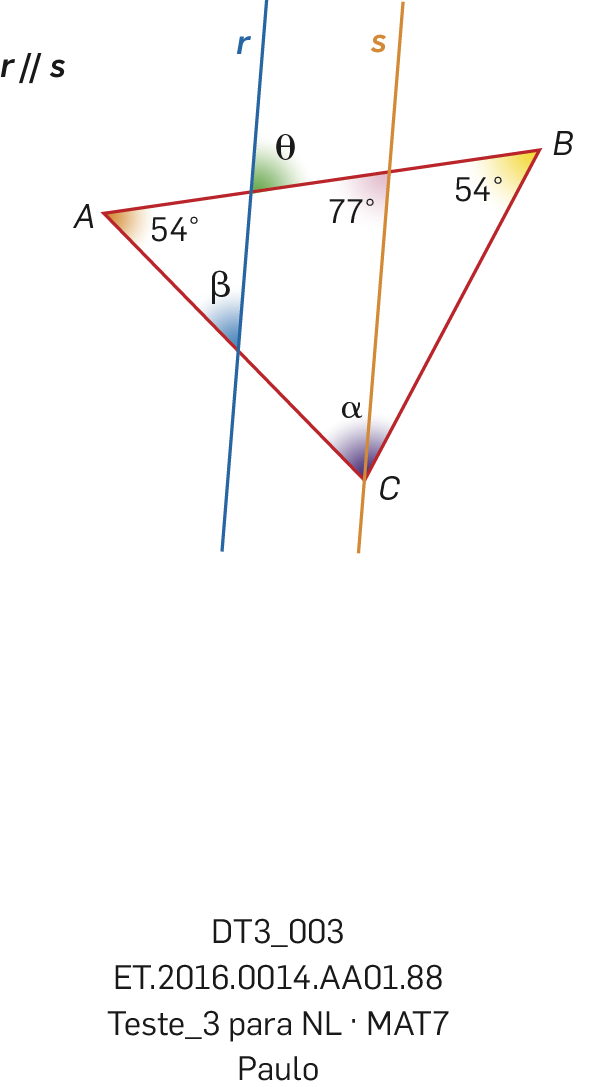 6.1	Classifica o triângulo  [ABC]  quanto aos lados e quanto aos ângulos.6.2	Determina as amplitudes  ,    e  7.	No quadrilátero convexo  [XYWZ] , os ângulos opostos são iguais e o ângulo interno de vértice 
em  X  tem amplitude 60°. Determina a amplitude dos restantes ângulos internos e classifica 
o quadrilátero.8.	Na figura ao lado está representado o triângulo  [ABC] .Sabe-se que:●	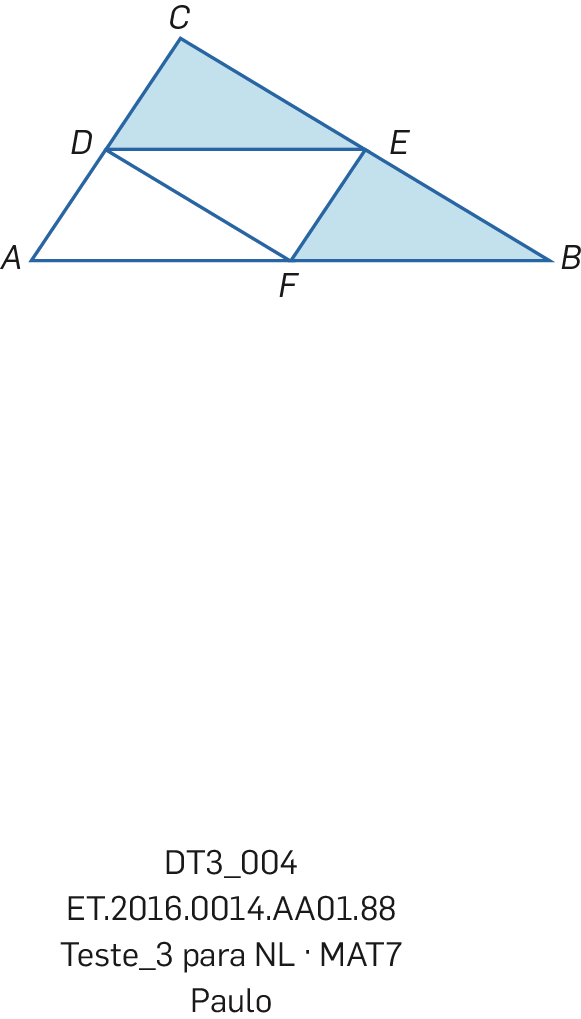 ●	F  é o ponto médio do segmento de reta  [AB] ; ●	E  é o ponto médio do segmento de reta  [BC] ;●	as retas  AB  e  DE  são paralelas;●	as retas  AC  e  EF  são paralelas .8.1	Mostra que os triângulos  [CED]  e  [EBF]  são iguais.8.2	Justifica que  [ADEB]  é um trapézio.8.3	Calcula, em cm2, a área do trapézio  [ADEB] , sabendo que a sua altura é 1,5 cm. 9.	Considera a figura seguinte, formada por dois retângulos, cujas medidas estão expressas em centímetros.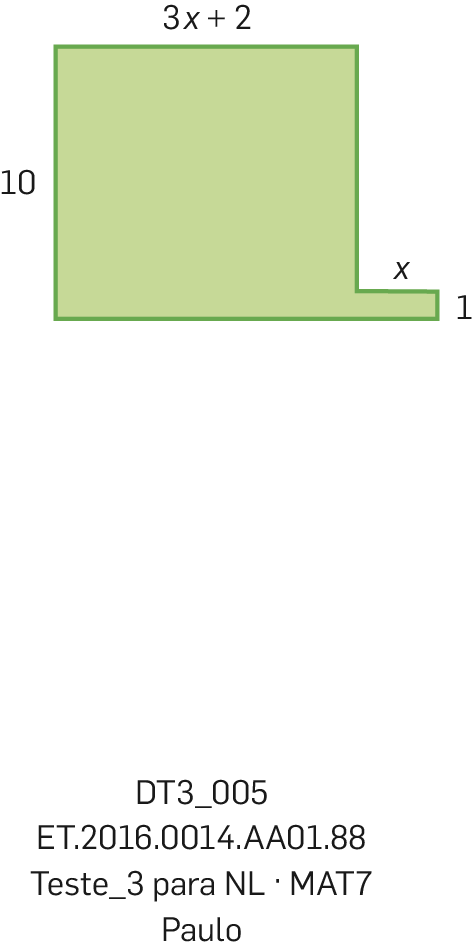 9.1	Mostra que a área da figura pode ser dada pela expressão   .9.2	Determina a área da figura se   . 10.		Considera a equação   .10.1	Indica os termos independentes pertencentes ao segundo membro da equação.10.2	Verifica se  é solução da equação.11. 	Resolve e classifica a seguinte equação.12. 	Em qual das opções se encontra o valor de    para o qual a equação  
é impossível?13. 	Considera o seguinte problema:Atualmente, a mãe do Pedro tem o triplo da sua idade. Daqui a 2 anos, a soma das suas idades será 48 anos. Que idade tem o Pedro?Sendo    a idade atual do Pedro, qual das seguintes equações pode traduzir o problema?14. 	Resolve o seguinte problema, começando por traduzi-lo por uma equação.Uma corda com 40 m de comprimento foi dividida em duas partes de tamanhos diferentes. Se uma das partes tem mais 16 m do que a outra, quanto mede cada parte?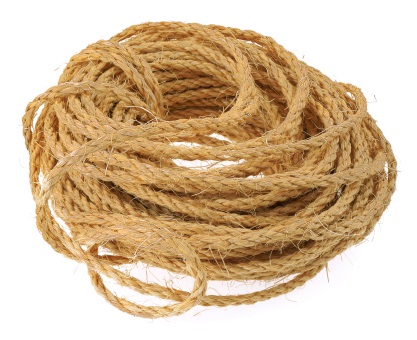 (A)	 (B) (C) (D) 150CotaçõesCotaçõesCotaçõesCotaçõesCotaçõesCotaçõesCotaçõesCotaçõesCotaçõesCotaçõesCotaçõesCotaçõesCotaçõesCotaçõesCotaçõesCotaçõesCotaçõesCotaçõesCotações1.2.3.13.24.5.6.16.27.8.18.28.39.19.23636484666366310.110.211.12.13.14.2410338Total: 100 pontosTotal: 100 pontosTotal: 100 pontosTotal: 100 pontosTotal: 100 pontosTotal: 100 pontosTotal: 100 pontosTotal: 100 pontosTotal: 100 pontosTotal: 100 pontosTotal: 100 pontosTotal: 100 pontosTotal: 100 pontosTotal: 100 pontosTotal: 100 pontosTotal: 100 pontosTotal: 100 pontosTotal: 100 pontosTotal: 100 pontos